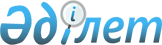 Об утверждении Правил оказания услуг государственным учреждением Вооруженных Сил Республики Казахстан, специализирующимся в области спорта, и использования денег от реализации таких услугПриказ Министра обороны Республики Казахстан от 18 июля 2017 года № 363. Зарегистрирован в Министерстве юстиции Республики Казахстан 24 августа 2017 года № 15555.
      В соответствии с пунктом 2 статьи 24 Закона Республики Казахстан "Об обороне и Вооруженных Силах Республики Казахстан" от 7 января 2005 года ПРИКАЗЫВАЮ:
      1. Утвердить прилагаемые Правила оказания услуг государственным учреждением Вооруженных Сил Республики Казахстан, специализирующимся в области спорта, и использования денег от реализации таких услуг.
      2. Спортивному комитету – Центральному спортивному клубу армии Министерства обороны Республики Казахстан обеспечить:
      1) государственную регистрацию настоящего приказа в Министерстве юстиции Республики Казахстан;
      2) направление копии настоящего приказа в Республиканское государственное предприятие на праве хозяйственного ведения "Республиканский центр правовой информации" Министерства юстиции Республики Казахстан для официального опубликования и включения в Эталонный контрольный банк нормативных правовых актов Республики Казахстан в бумажном и электронном видах на казахском и русском языках в течение десяти календарных дней со дня государственной регистрации;
      3) размещение настоящего приказа на интернет-ресурсе Министерства обороны Республики Казахстан после его первого официального опубликования;
      4) направление сведений в Юридический департамент Министерства обороны Республики Казахстан об исполнении мероприятий, предусмотренных подпунктами 1), 2) и 3) настоящего пункта в течение десяти календарных дней со дня государственной регистрации.
      3. Контроль за исполнением настоящего приказа возложить на первого заместителя Министра обороны – начальника Генерального штаба Вооруженных Сил Республики Казахстан.
      4. Настоящий приказ довести до должностных лиц в части, их касающейся.
      5. Настоящий приказ вводится в действие по истечении десяти календарных дней после дня его первого официального опубликования. Правила
оказания услуг государственным учреждением Вооруженных Сил Республики Казахстан, специализирующимся в области спорта, и использования денег от реализации таких услуг Глава 1. Общие положения
      1. Настоящие Правила оказания услуг государственным учреждением Вооруженных Сил Республики Казахстан, специализирующимся в области спорта, и использования денег от реализации таких услуг (далее - Правила) определяют порядок оказания услуг государственным учреждением Вооруженных Сил Республики Казахстан, специализирующим в области спорта, и использования денег от реализации таких услуг.
      2. Государственным учреждением Вооруженных Сил Республики Казахстан, специализирующимся в области спорта является республиканское государственное учреждение "Спортивный комитет – Центральный спортивный клуб армии Министерства обороны Республики Казахстан" (далее - ЦСКА) и его филиалы. 
      3. ЦСКА) и его филиалы оказывают следующие виды услуг:
      1) физкультурно-оздоровительных и спортивных услуг;
      2) услуг по организации и проведению спортивных мероприятий с физическими и юридическими лицами, не имеющими ведомственной принадлежности к Вооруженным Силам (организация и проведение соревнований, специальных комплексных спортивных мероприятий);
      3) услуг по предоставлению спортивного инвентаря и спортивных сооружений;
      4) услуг по подготовке спортсменов и тренеров с последующей реализацией условий их перехода в иные физкультурно-спортивные организации.
      5) услуг по санаторно-курортной деятельности и медицинской реабилитации;
      6) услуг по обеспечению питанием участников различных мероприятий, проводимых в учреждении;
      7) гостиничных услуг.
      Сноска. Пункт 3 с изменениями, внесенными приказом Министра обороны РК от 26.08.2019 № 654 (вводится в действие по истечении десяти календарных дней после дня его первого официального опубликования).

 Глава 2. Порядок оказания услуг и использования денег от реализации таких услуг
      4. Оказание услуг юридическим лицам осуществляется на договорной основе в соответствии с Гражданским кодексом Республики Казахстан, физическим лицам в соответствии произведенной оплатой оказываемых услуг. 
      5. ЦСКА и его филиалы размещают на территории (помещении) учебно-тренировочных центров в специально отведенном месте следующую информацию:
      1) перечень услуг, оказываемых ЦСКА и его филиалами;
      2) тарифы на предоставляемые услуги в соответствии с пунктом 3 статьи 24 Закона Республики Казахстан "Об обороне и Вооруженных Силах Республики Казахстан".
      6. Деньги от реализации ЦСКА и его филиалами услуг, остающиеся в их распоряжении, зачисляются на контрольный счет наличности, открываемый ЦСКА и используются в соответствии с настоящими Правилами.
      7. Прием наличных денег производится через кассы ЦСКА и его филиалов с обязательным применением контрольно-кассовых машин с фискальной памятью и выдачей контрольного чека, а также по безналичному расчету путем перечисления на контрольный счет наличности ЦСКА "счет платных услуг".
      8. ЦСКА и его филиалы для проведения операций за счет денег, получаемых от реализации услуг, остающихся в их распоряжении, ежегодно составляют план поступлений и расходов денег (в произвольной форме), представляют на утверждение администратору бюджетных программ в трех экземплярах с приложением пояснительной записки и обоснованных расчетов.
      9. Средства, поступающие от реализации платных услуг, расходуются на:
      1) приобретение оборудования и инвентаря (в том числе мебели);
      2) приобретение призов, памятных подарков, грамот и денежные вознаграждения призерам и участникам спортивных мероприятий;
      3) покрытие расходов по питанию, бытового и культурного обслуживания спортсменов;
      4) содержание столовых (заработная плата, приобретение продуктов питания, приобретение оборудования и инвентаря, капитальный ремонт и другие расходы);
      5) устройство спортивных площадок;
      6) оздоровительные мероприятия;
      7) покрытие расходов по питанию участников соревнований, оплата труда арбитров (судей) и медицинских работников;
      8) оплата труда работников, оказывающих платные услуги;
      9) взносы за участие в спортивных мероприятиях;
      10) оплату банковских услуг;
      11) установление доплат, надбавок, премий и других выплат стимулирующего характера;
      12) приобретение, пошив и ремонт предметов вещевого имущества, спортивного и специального обмундирования;
      13) расходы на оплату за отопление, электроэнергию, водоснабжение и другие коммунальные расходы, приобретение предметов и материалов для текущих и хозяйственных целей, оплата услуг по обслуживанию здания, оплата транспортных услуг и прочие расходы на приобретение товаров;
      14) реконструкция и капитальный ремонт зданий и сооружений;
      15) фармакологическое обеспечение учебно-тренировочного процесса спортсменов и сборных команд;
      16) командировочные расходы.
      Сноска. Пункт 9 в редакции приказа Министра обороны РК от 26.08.2019 № 654 (вводится в действие по истечении десяти календарных дней после дня его первого официального опубликования).


      10. Учет денег от реализации ЦСКА и его филиалами услуг, остающихся в их распоряжении, и отчетность об их расходовании осуществляются в соответствии с законодательством Республики Казахстан.
					© 2012. РГП на ПХВ «Институт законодательства и правовой информации Республики Казахстан» Министерства юстиции Республики Казахстан
				
      Министр обороны 
Республики Казахстан 
генерал-полковник

С. Жасузаков
Утверждены
приказом Министра обороны
Республики Казахстан 
от 18 июля 2017 года № 363